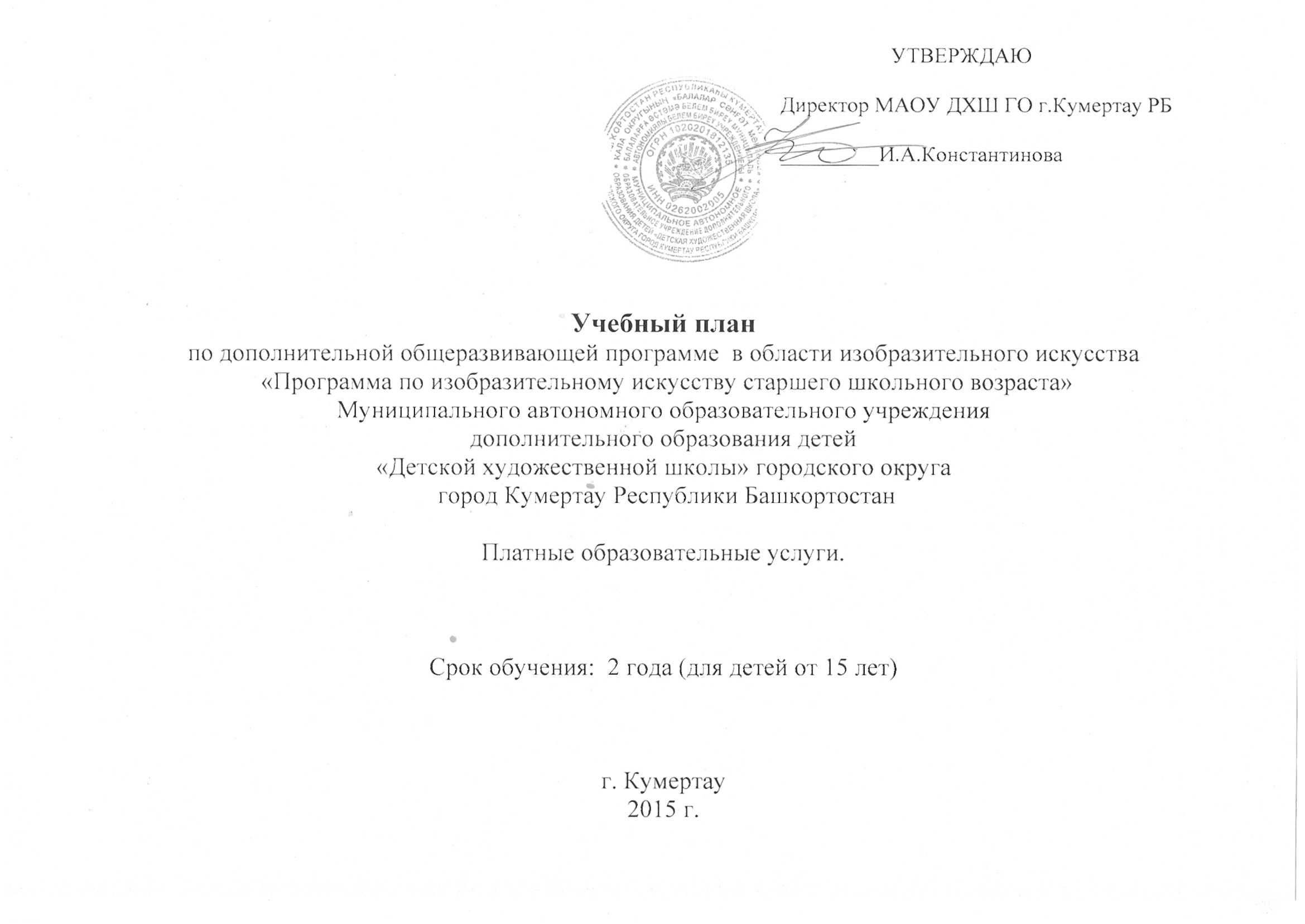 Учебный план2015-2016 уч. год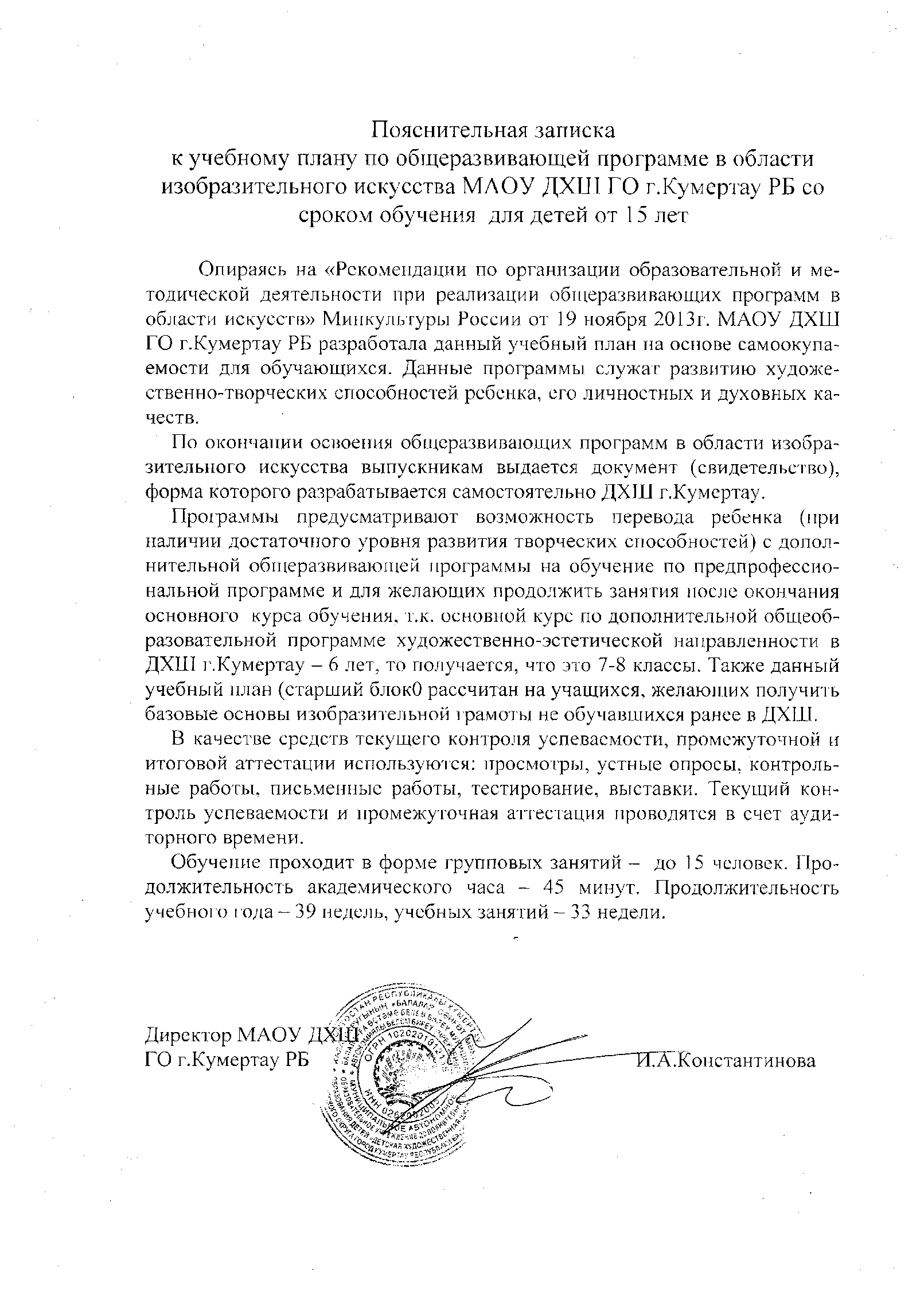 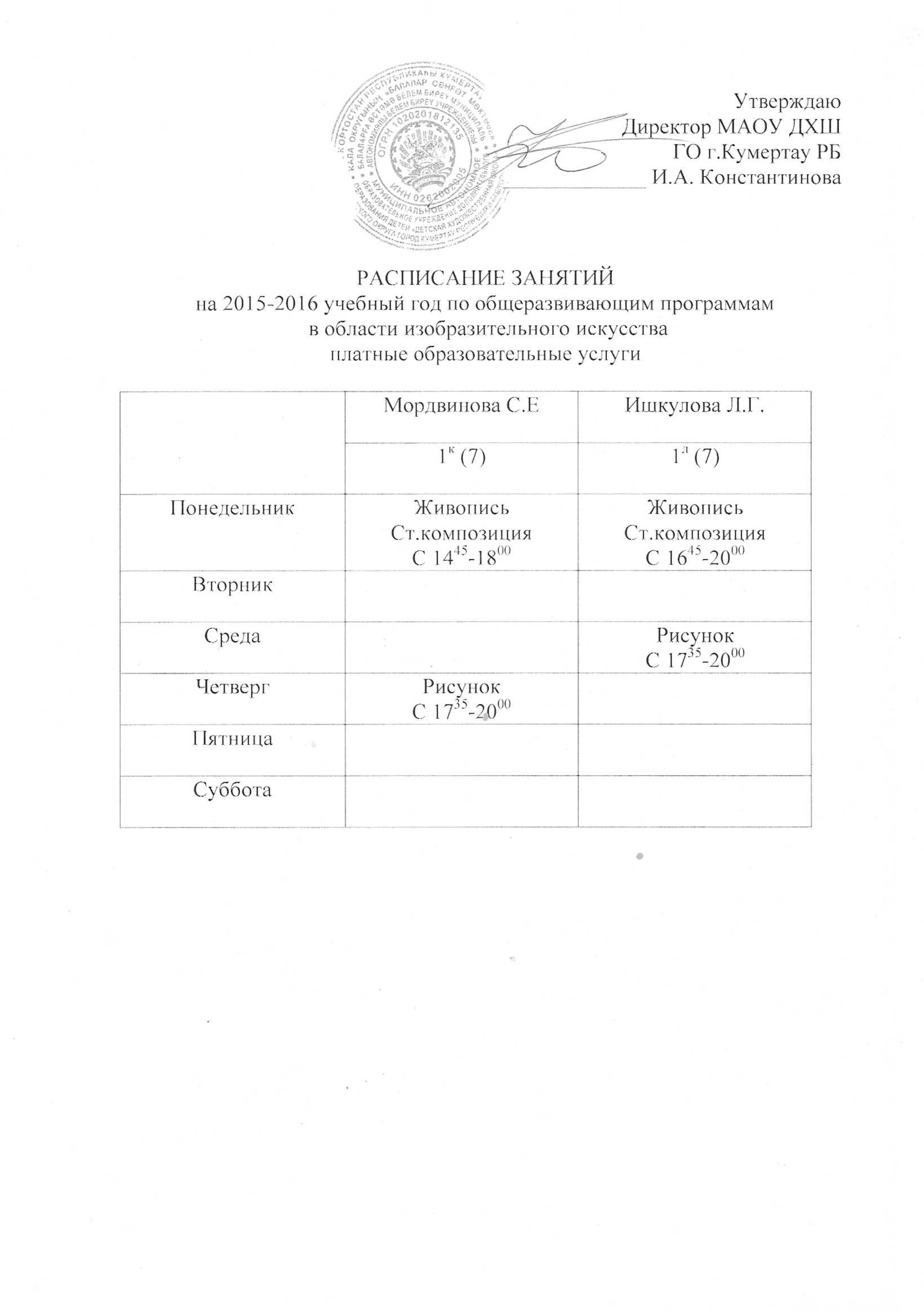 № п/пНаименование предметовГоды обучения (классы) количество аудиторных часов в неделюГоды обучения (классы) количество аудиторных часов в неделюПромежуточная и итоговая аттестация «четверти»№ п/пНаименование предметов1 (7 кл.)2 (8 кл.)1Учебные предметы художественно-творческой подготовки:1.1Основы изобразительной грамоты и рисование1.2Лепка1.3Декоративное искусство1.4Рисунок33II. IV1.5Живопись22II. IV1.6Композиция станковая22II. IV2Учебный предмет историко-теоретической подготовки:2.1Беседы об искусствеВсего:77